Publicado en  el 07/12/2016 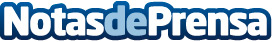 Como afecta el BCE en la economía real: los costes de financiación de las empresasEl 10 marzo de este año se anunció que el Banco Central Europeo incorporaría en su programa de compras de activos, títulos de deuda corporativa del Eurosistema, con el objetivo de mejorar la transmisión de la política monetaria a la economía real mediante un descenso de los costes de financiación.Datos de contacto:Nota de prensa publicada en: https://www.notasdeprensa.es/como-afecta-el-bce-en-la-economia-real-los Categorias: Derecho Finanzas Recursos humanos Consumo Otras Industrias http://www.notasdeprensa.es